Выставка-конкурс в ДОУ «Краски осени»(аппликация из осенних листьев) Подведены итоги конкурса аппликации из осенних листьев, который проходил с 20 по 26 октября 2018 года!
Главное не победа, а участие!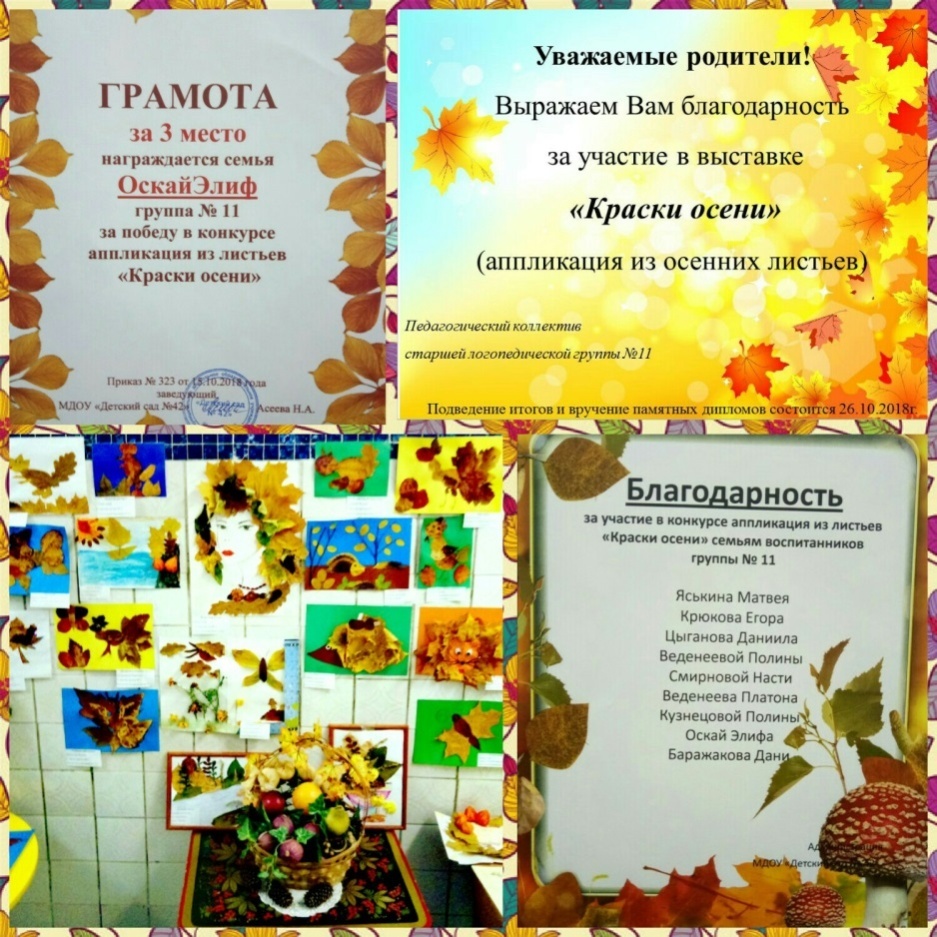 Безусловно, мы все огромные умники! Спасибо всем,кто остался не равнодушным и откликнулся на участие в конкурсе！Победитель за 3 место Оскай Элиф!Желаем Вам всегда оставаться такими же активными и мобильными, а так же творческих успехов, новых идей, вдохновения!Так же по итогам выставки- конкурса  администрация детского сада отметила грамотой педагога 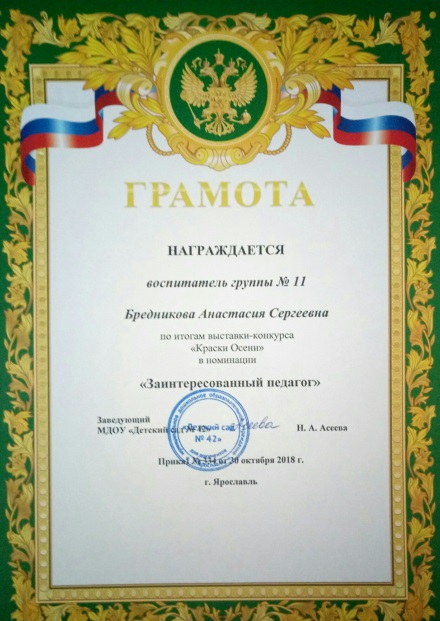 Бредникову Анастасию Сергеевну в номинации «Заинтересованный педагог»!